کد سند: ICA-CS1-00-FO02/00عنوان شغلینام و نام خانوادگیجوایز و افتخاراتمورد 1مورد 2مورد 3اطلاعات تماسآدرس محل سکونتشماره تماسایمیلوبسایتشبکه های اجتماعیwww.linkedin.com/...سوابق حرفه ایبازه زمانیعنوان شغلیمحل فعالیتتوضیحاتبازه زمانیعنوان شغلیمحل فعالیتتوضیحاتبازه زمانیعنوان شغلیمحل فعالیتتوضیحاتسوابق تحصیلیبازه زمانیمقطع – رشته و گرایشنام دانشگاه - معدلمدرک های اخذ شدهمدرک 1مدرک 2مدرک 3بیوگرافی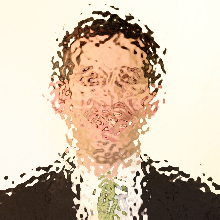 بیوگرافی مختصری از خودتان را در این قسمت وارد کنید.مهارت و توانایی هاحرفه ایمهارت 1مهارت 2مهارت 3مهارت 4فردیمهارت 1مهارت 2مهارت 3مهارت 4